Государственное автономное  учреждениедополнительного профессионального образования  «Институт развития образования Пермского края»(ГАУ ДПО «ИРО ПК»)ул. Екатерининская, 210,  г. Пермь,  614068тел.: (342) 236-80-59, факс: 236-84-27; e-mail: priem@iro.perm.ruОКПО 02089240, ОГРН 1025900764449, ИНН/КПП 5903005619/590301001«22» ноября 2021 г.				ИНФОРМАЦИОННОЕ ПИСЬМОУважаемые коллеги!В целях информирования школьных библиотекарей о возможностях работы с Библиотекой «ЭПОС» ГАУ ДПО «Институт развития образования Пермского края» 2 декабря 2021 г. в 15.00 проводит информационный вебинар «Практическое руководство для школьных библиотекарей по работе в Библиотеке «ЭПОС».Вебинар предназначен для школьных библиотекарей Перми и Пермского края, не имеющих опыта работы с Библиотекой ЭПОС. К участию приглашаются все школьные библиотекари Перми и Пермского края.Содержание вебинара:Осуществление входа в Библиотеку «ЭПОС» читателя и учителя. Настройка учетной записи читателя и учителя.Каталог Библиотеки «ЭПОС». Поиск материалов по фильтрам.Использование материалов Каталога в учебном процессе.Раздел мои материалы: загрузка материалов.Планируемый результат вебинара:Вход в Библиотеку читателей и учителейЗагрузка материалов в раздел «Мои материалы»Ответы на вопросы участников вебинараПредполагаемая длительность вебинара – 1 час.Вебинар проводит методист Центра цифровизации и развития образовательных систем ГАУ ДПО «ИРО ПК» Тютюникова Ирина Витальевна (р.т. 83422367981, epos@iro.perm.ru).Количество участников вебинара – без ограничений. Просим сотрудников муниципальных органов управления образования, методических служб, ответственных за сопровождение РИКС ЭПОС, организовать участие в вебинаре школьных библиотекарей своего муниципалитета. Для участия в вебинаре необходимо пройти по ссылке http://b25295.vr.mirapolis.ru/mira/s/Ky17G7 и зарегистрироваться. По возникающим вопросам можно обращаться к Тютюниковой Ирине Витальевне, методисту Центра цифровизации и развития образовательных систем (р.т. 89097284314, e-mail: tiv-ros@iro.perm.ru).Исполнитель: Тютюникова И.В.+79097284314Начальник Центра цифровизации и развития образовательных систем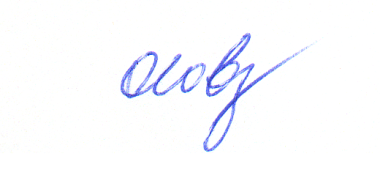 О.Н. Новикова